	Covid-19 	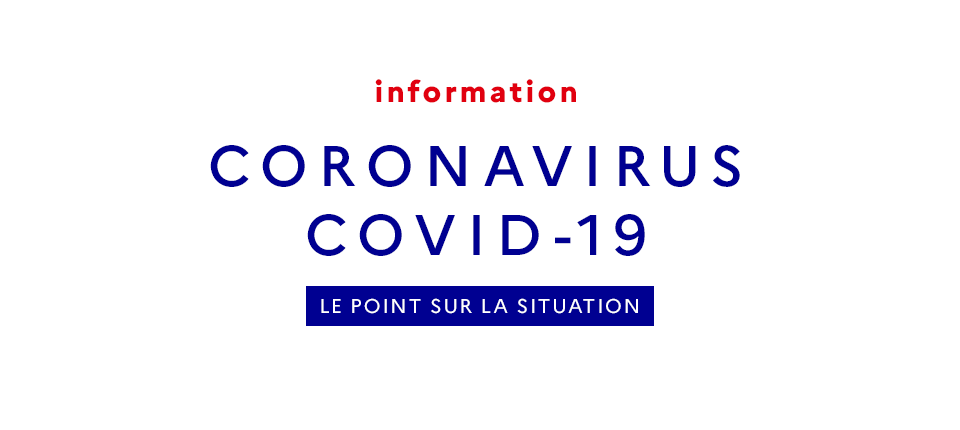 